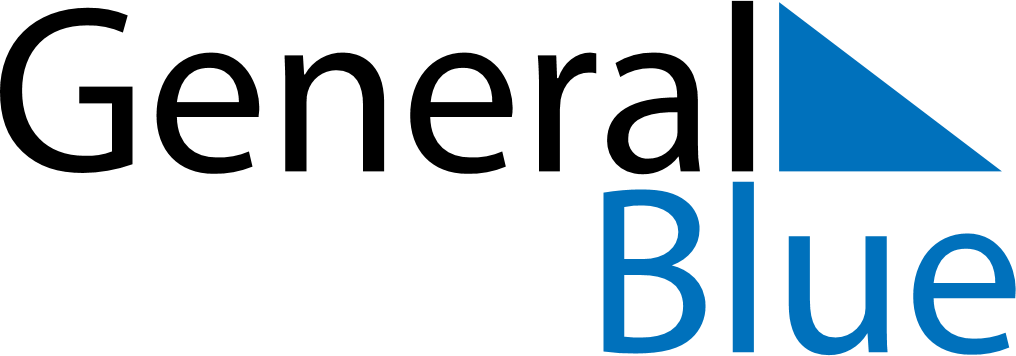 Weekly CalendarJanuary 13, 2019 - January 19, 2019Weekly CalendarJanuary 13, 2019 - January 19, 2019SundayJan 13SundayJan 13MondayJan 14TuesdayJan 15TuesdayJan 15WednesdayJan 16ThursdayJan 17ThursdayJan 17FridayJan 18SaturdayJan 19SaturdayJan 19My Notes